Калибратор тестовой ленты «Восход-КТ» 700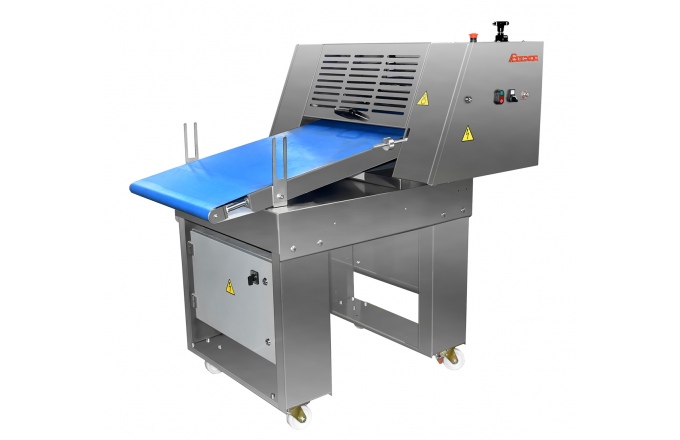 Технические характеристикиКалибратор тестовой ленты «Восход-КТ» 700 предназначен для калибровки толщины тестовой ленты c целью получения стабильного веса заготовки на выходе нарезочного стола.Рекомендуется применение в комплекте к столу нарезочному.Конструктивные особенности:установка толщины калибровки по индикатору;автоматическая синхронизация скорости калибратора со скоростью стола нарезочного;облегченная установка/снятие скребков очистки поверхности калибровочных валков;зона калибровочных валков защищена двумя откидывающимся кожухами с предохранителями;напольное исполнение;установка на поворотных колесных опорах с фиксатором для мобильного перемещения;корпус из нержавеющей стали.Ширина ленты подающего транспортера, мм650Скорость движения тестовой ленты, м/мин1,6 - 4,3Зазор между валками, мм0,5 - 16Номинальная потребляемая мощность, кВт0,4Номинальное напряжение, В1NPE ~ 220Габаритные размеры, не более, мм:1480х1160х1550Масса, кг, не более260